البطولة الوطنية الجامعية لكرة الطائرة إناث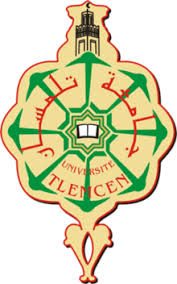 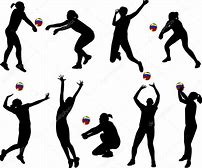 2019/2020من 13نوفمبر إلى 18 نوفمبر 2019بالمدينة الجامعية تلمسان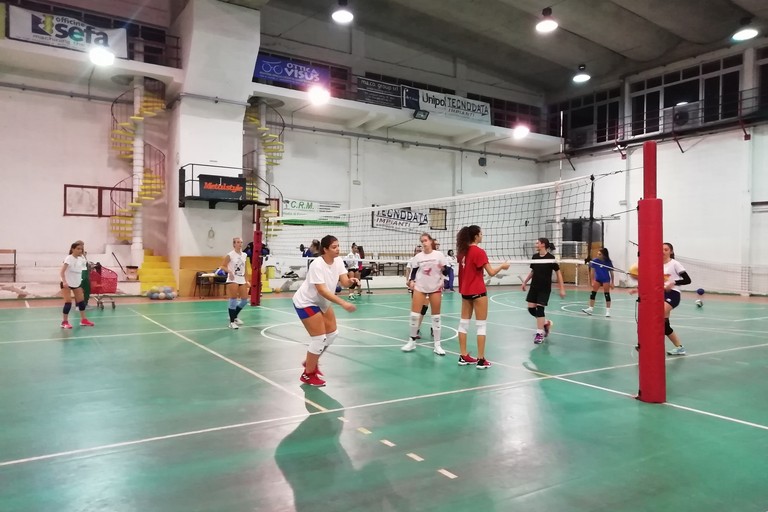 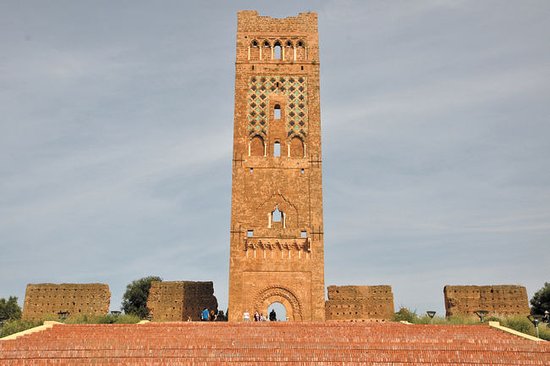 القاعة المتعددة الرياضات للإقامة الجامعية منصورة 03 للاناث
